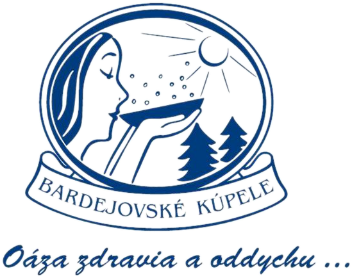 BARDEJOVSKÉ KÚPELE  Tlačová informácia                                                 	Bardejovské Kúpele 20.mája 2022Užite si luxus v hoteli Alexander za akciové ceny Aj vám sa určite zíde oddych v kúpeľochBARDEJOVSKÉ KÚPELE, a.s. po mesačnej prestávke od 28.januára 2022 opäť otvárajú svoju vlajkovú loď - Hotel Alexander****. Prvý víkend za akciovú cenu 107 eur za osobu a noc. Pre verejnosť sú k dispozícii pobyty VITAL so zľavami 15% počas celej zimy. Cez víkendy tak vyjde pobyt pre 2 osoby na 2 noci, s procedúrami a plnou penziou na 237 eur, počas týždňa na 213 eur. Informuje o tom ekonomicko-obchodná riaditeľka Bardejovských Kúpeľov, a.s., Tamara Šatanková.,,Príďte si vychutnať dobré jedlo, kvalitné procedúry a neobmedzený wellness. Neobmedzený vstup sa týka Wellness Spa v hoteli Ozón (bazény + sauny) a druhého vlastného hotelového wellnes v Alexandrovi. V cene sú aj procedúry ako klasická masáž, minerálny prísadový kúpeľ, pobyt v soľnej jaskyni a pitné kúry na kolonáde. Kúpele sú v súčasnosti otvorené pre klientov zdravotných poisťovní i samoplatcov v režime OTP (očkovanie, negatívny test na covid, prekonané covid ochorenie). Pre bezpečnosť klientov testujeme bezplatne antigénovým testom všetkých klientov, aj očkovaných a prekonaných. Na základe odporúčania regionálneho úradu verejného zdravotníctva alebo sa môžu preukázať negatívnym výsledkom antigénového testu  nie staršieho ako 48 hodín,“ vysvetlila T.Šatanková.Dodala, že pri reštarte vyzerá naplnenosť Alexandra sľubne a dúfajú, že ďalšie uzavretie už nepríde. Preto je ideálne prísť na pobyty ešte teraz, kým sú ceny veľmi prijateľné. Termín od 28.1 - 30.1.2022 je kompletne vypredaný. Preto pripravili aj ďalšiu akciu limitovanú na 2 týždne. Od 31.1 do 16.2.2022 je akciová cena 49,75 EUR na osobu a noc počas nástupných dní nedeľa až streda.,,Počet rezervácií chvalabohu rastie a my sa tomu veľmi tešíme. Ide to pomalšie ako pred pandémiou, ale sme vďační za každého klienta, ktorý prejaví záujem. Počty poistencov v kúpeľoch sú o niečo vyššie ako vlani, ale nie je to spôsobené vyšším počtom návrhov, ale tým, že klienti sú zaočkovaní a teda je u nich menší strach z Covidu 19 a sú ochotní na pobyt nastúpiť. Vlani možnosť očkovania nebola a záujem o kúpele bol minimálny. V prvom štvrťroku 2021 sme nemohli mať na pobyte krátkodobé pobyty samoplatcov bez lekára, teraz sú pravidlá iné a uvoľnilo sa viacero opatrení, ktoré nám dovoľujú mať aj takýchto klientov,“ vysvetlila T.Šatanková.Po prestávke čakajú rozbehUbytovacie a liečebné kapacity Bardejovských Kúpeľov sa pomaly zapĺňajú. Pokiaľ neprídu ďalšie obmedzenia, v máji alebo začiatkom júna 2022 by už mohli byť naplnené na viac ako 50% z celkovej kapacity 1100 lôžok. Takýto scenár by kopíroval vlaňajší rok, keď začiatkom mája 2021 boli kúpele obsadené na 35%, kým počas prvého štvrťroka to bolo iba na 17%. Takmer plnú obsadenosť potom očakávajú kúpele po predpokladanom kontinuálnom raste v lete. Malo by k tomu prispieť ďalšie uvoľnenie protipandemických opatrení, predovšetkým pri reštauračných a wellness službách a dovolenkové obdobie. Situáciu ešte môže skomplikovať nástup mutácie Covidu-19 Omikron.,,Významným krokom za opätovných naplnením kúpeľov je aj znovuotvorenie nášho najluxusnejšieho ubytovacieho zariadenia, štvorhviezdičkového kongresového hotela ALEXANDER****. Vlani sme ho otvorili až 20.mája a to po sedemmesačnej prestávke. Záujem verejnosti o tento hotel podporený aj akciovými cenami vtedy rýchlo vyletel  a podobný reštart očakávame i tento rok,“ uzavrela T.Šatanková.Bohaté možnosti strávenia voľného časuBardejovské Kúpele sú obľúbeným miestom oddychu, liečby i kultúrneho života. Priťahujú predovšetkým návštevníkov z Prešovského a Košického kraja. V Bardejovských Kúpeľoch je veľa možností, ako využiť voľný čas. V bežnej sezóne ponúkajú pre milovníkov športu 6 tenisových kurtov, squashové ihrisko, bowling bar, petang, minigolf, požičovňu bicyklov. Poteší aj soľná jaskyňa v ubytovacom zariadení Alžbeta, kde bývala aj cisárovná Sisi. V regióne je viacero rozhľadní, ktoré umožňujú atraktívne výhľady po krajine. V okolí Bardejova je zachovaných 7 gréckokatolíckych a 1 rímskokatolícky drevený kostol: Hervartov, Tročany, Krivé, Kožany, Lukov, Frička, Jedlinka, Mikulášová, Zboj. Cár AlexanderVlajková loď Bardejovských kúpeľov, a.s. - luxusný štvorhviezdičkový kongresový hotel Alexander, počas štyroch rokoch od svojho otvorenia potvrdil líderskú pozíciu v rámci týchto kúpeľov. Jeho 150 lôžok predstavuje cca 13% celkovej lôžkovej kapacity kúpeľov, v segmente izieb najvyššieho štandardu je to však až tretina kapacity. Hotel Alexander vznikol 13 mesiacov trvajúcou komplexnou prestavbou bývalého hotela Minerál za približne 6,6 mil. EUR a otvorený bol v januári 2016. Ponúka ubytovanie v 75 luxusne zariadených izbách pre 150 osôb, z toho je 5 apartmánov a 5 bezbariérových izieb. Izby sú komfortne zariadené, vybavené LCD TV, internetom, telefónom, minibarom a trezorom. V hoteli je k dispozícii až 300 kongresových miest v 3 variabilných riešeniach.Hotel takmer úplne využívajú  samoplatcovia. Kongresový hotel Alexander**** bol nazvaný podľa ruského cára Alexandra I. - víťaza nad Napoleonom, ktorý Bardejovské kúpele osobne navštívil cestou z mierového kongresu v Ľubľane 21.mája 1821. Písmenko „A“ v logu hotela Alexander predstavuje začiatočné písmeno podpisu ruského cára. Ako teraz fungujú kúpeleBARDEJOVSKÉ KÚPELE, a.s., ako zdravotnícke zariadenie v súčasnosti poskytujú svoje služby klientom zdravotných poisťovní aj samoplatcom za prísnych podmienok dodržiavania opatrení schválených UVZ (Úradom verejného zdravotníctva) SR.Pri kúpe pobytu priamo cez obchodné oddelenie Bardejovských kúpeľov, alebo cez hotel Alexander /telefonicky, mailom, online formulár/, dostane každý klient bezplatne zľavovú vernostnú kartu Regioncard Šariš - Bardejov, kde si počas pobytu môže uplatniť ďalšie zľavy a pri každom ďalšom pobyte zľavu 5% z pobytu. Platí to len pre pobyty v hoteli Alexander. Viac informácií na : https://www.hotelalexander.sk/, www.kupele-bj.sk,   www.visitbardejov.skCentrálne rezervačné oddelenie:
Tel.: 054/477 4346, 477 2717 Fax: 054/472 3549
E-mail: rezervacie@kupele-bj.sk, pk@kupele-bj.sk